 TAJEDDRATajeddra is a typical dish of the Salento tradition that combines rice, mussels and vegetables. Tajeddra was the name used for the terracotta high edge handicraft pan .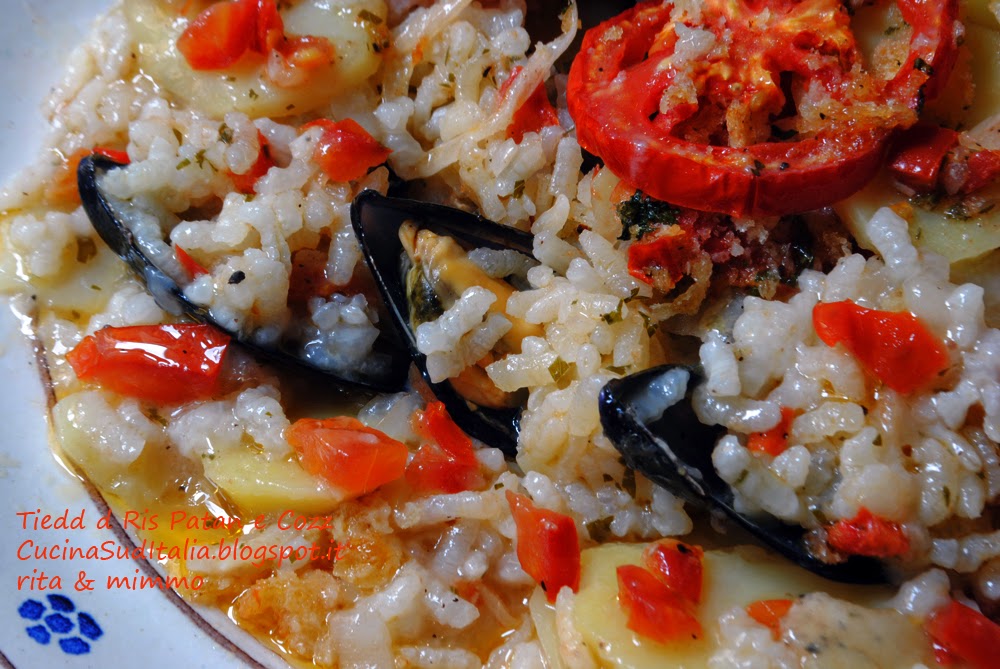 INGREDIENTS FOR FOUR SERVINGS1 kg of mussels150 g of rice600 g of potatoes300 g of tomatoes200 g of zucchini (optional)An average onionTwo cloves of garlicParsleyOregan50 g of grated pecorino cheeseOlive oilsaltpepper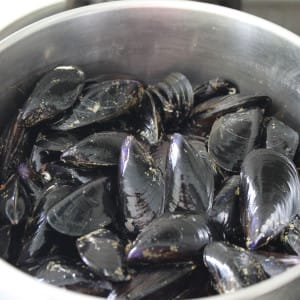 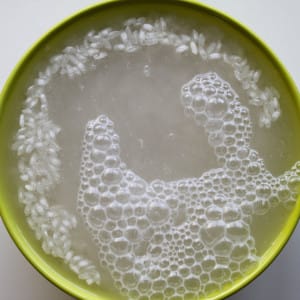 Clean the mussels and put them to cook to make them open. Once opened, collect the water to use it later. di Prezzemolo -  una manciata  Pecorino g Oil a baking dish and arrange thin slices of onion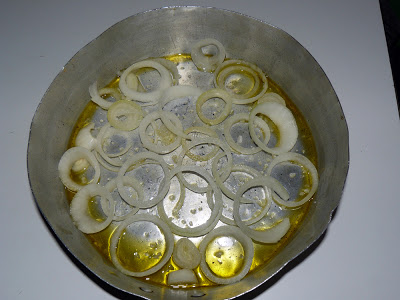  Add the potatoes cut thinly and lightly salted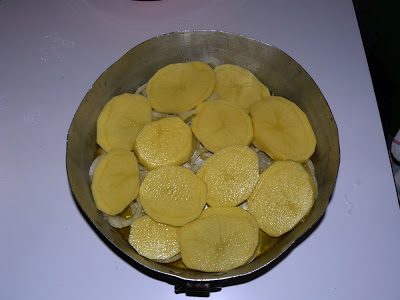 Spread the mussels with the valve on the potatoes, add chopped parsley with garlic, oregano, slices of tomatoes and season with oil and pepper.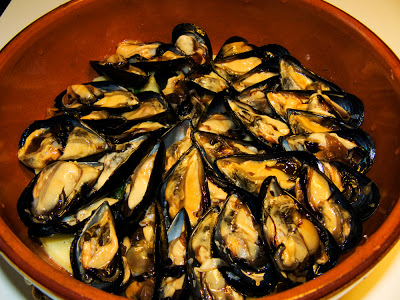 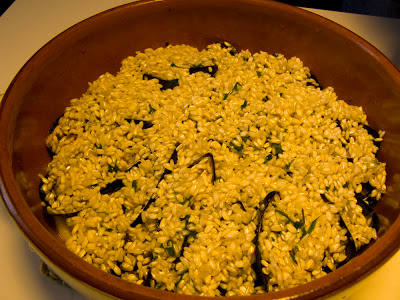 Cover the mussels with lightly salted raw rice and add a little cheese and oil. Add slices of tomato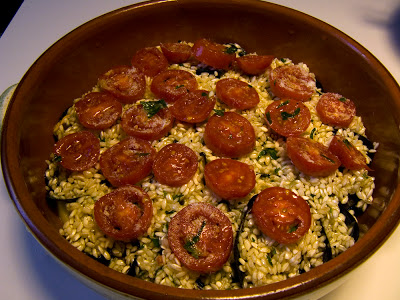  Cover with a layer of lightly salted potatoes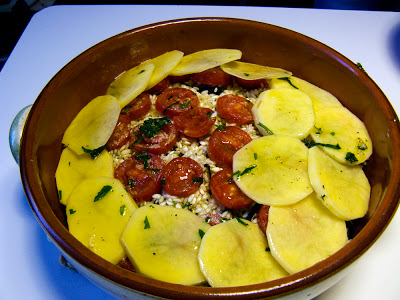 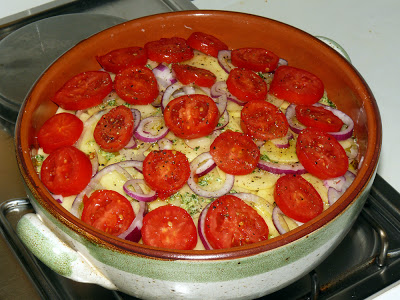 Complete with tomato and onion. Sprinkle the surface with breadcrumbs mixed with cheese and pepper and season with oil. Finally add the filtered mussels water and put aside, until you reach the last layer of potatoes, to allow the rice to cook.Usually the zucchini is added to the potatoes.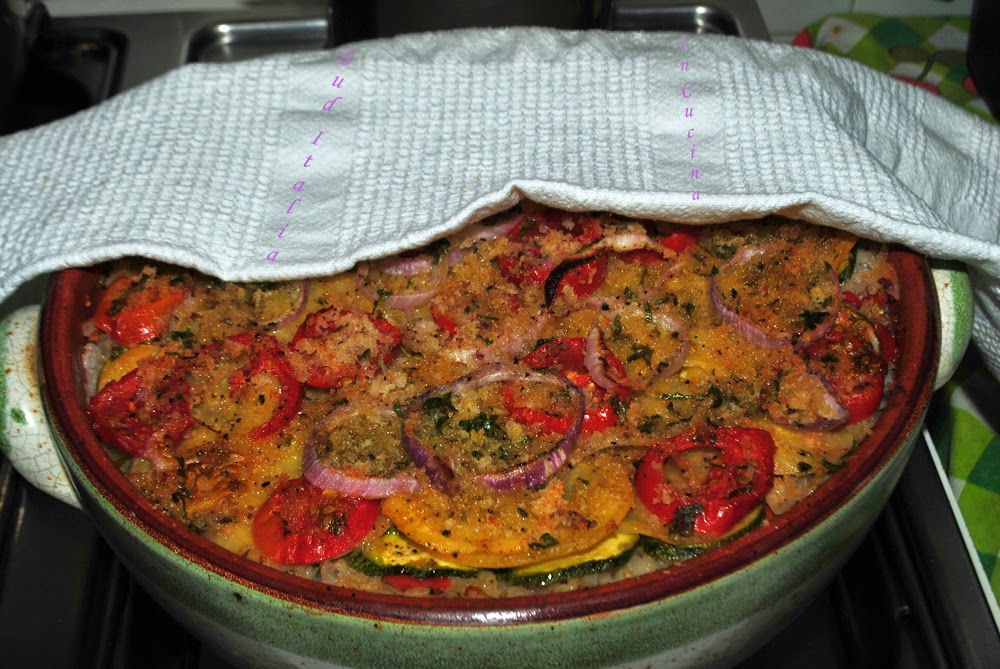 Bake at 200 ° C for 45-60 minutes. Serve lukewarm